Here are some fun things to do this week!  Mrs. Vlies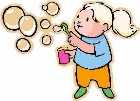 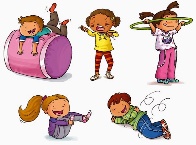 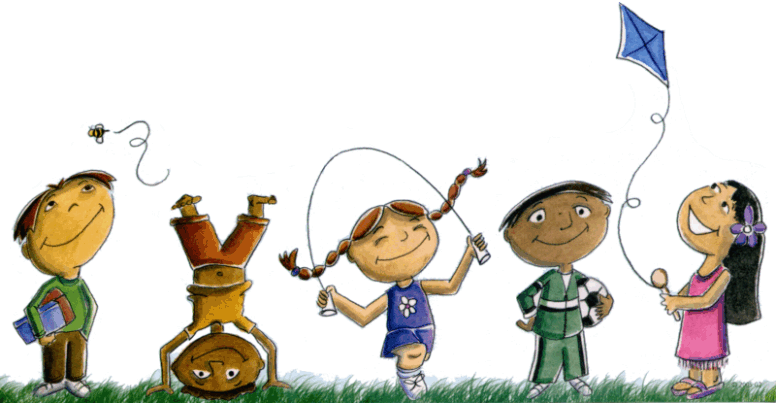 Get the bubbles out and make bubbles.Make an obstacle course in your yard and ask a family member to try it out.Try something new this week.  Ideas: Learn to play a new game, try a new recipe with family, read a different book, or learn about birds or flowers….                                                                  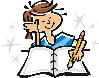 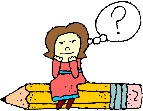 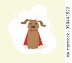 Write in a journal each day.  Write about what happened and how you are feeling.Would you be invisible or read people’s minds? Create a list of the pros and cons of each. Then write a persuasive essay on why one is better than the other in your journal.Write a funny story about a pet who can talk and/or do extraordinary things in your journal.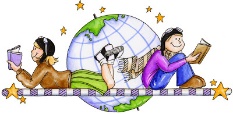 Keep reading every day.  Read a little more every few days.Pick five different places to read in your house and yard then read in those places.Arrange a curbside pickup of new books from the library.  Call 920-487-2295 if you have a library card.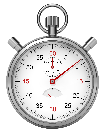 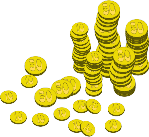 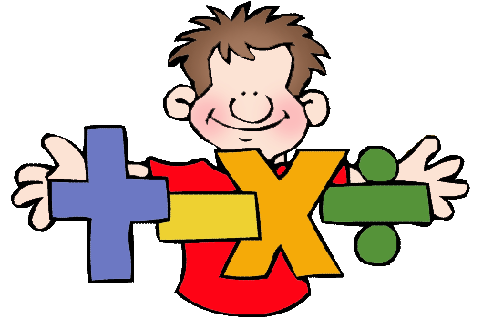 Time yourself on how long it takes to do something.           Play “Fair or Not Fair.”  Give each player a pile of coins.  To play, one person suggests a trade, and the other person has to decide if that trade is fair or not fair.  Mom: Joe, I’ll trade you one nickel and FIVE pennies for just ONE of your quarters!  That’s six coins for one!Joe:  Okay… wait, that’s only 5, 6, 7, 8, 9, 10 cents!  A quarter is 25 cents!  Not fair!± Practice your facts by making them into a game.  Match facts and answers.